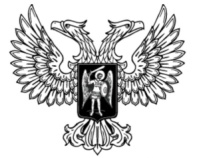 ДонецкАЯ НароднАЯ РеспубликАЗАКОНО ПОРЯДКЕ НАЗНАЧЕНИЯ И ДЕЯТЕЛЬНОСТИ МИРОВЫХ СУДЕЙ 
В ДОНЕЦКОЙ НАРОДНОЙ РЕСПУБЛИКЕ Принят Постановлением Народного Совета 29 сентября 2023 годаНастоящий Закон в соответствии с Конституцией Российской Федерации, Федеральным конституционным законом от 31 декабря 1996 года № 1-ФКЗ 
«О судебной системе Российской Федерации», иными федеральными конституционными законами, федеральными законами определяет порядок назначения и деятельности мировых судей в Донецкой Народной Республике.Статья 1. Мировые судьи в Донецкой Народной Республике и гарантии их статуса1. Мировые судьи в Донецкой Народной Республике (далее – мировые судьи) являются судьями общей юрисдикции Донецкой Народной Республики 
и входят в единую судебную систему Российской Федерации.2. На мировых судей и членов их семей распространяются гарантии независимости судей, их неприкосновенности, материального обеспечения и социальной защиты, установленные федеральным законодательством.3. Должность мирового судьи является государственной должностью Донецкой Народной Республики.Статья 2. Требования, предъявляемые к мировым судьям и кандидатам на должность мировых судей. Порядок отбора на должность мирового судьи1. К мировым судьям и кандидатам на должность мировых судей предъявляются требования, которые в соответствии с Законом Российской Федерации от 26 июня 1992 года № 3132-I «О статусе судей в Российской Федерации» предъявляются к судьям и кандидатам на должность судей, с учетом положений Федерального закона от 17 декабря 1998 года № 188-ФЗ «О мировых судьях в Российской Федерации».2. Отбор кандидатов на должность мирового судьи осуществляется 
на конкурсной основе в порядке, установленном Федеральным законом 
от 26 июня 1992 года № 3132-I «О статусе судей в Российской Федерации».Статья 3. Порядок назначения на должность мировых судей1. Мировые судьи назначаются на должность Народным Советом Донецкой Народной Республики по представлению Председателя Верховного Суда Донецкой Народной Республики (далее – представление). К представлению прилагается заключение Квалификационной коллегии судей Донецкой Народной Республики о рекомендации кандидата на должность мирового судьи.2. Народный Совет Донецкой Народной Республики в трехмесячный срок со дня поступления представления принимает решение о назначении 
на должность мирового судьи или об отклонении кандидатуры, представленной для назначения на должность мирового судьи.3. Постановление Народного Совета Донецкой Народной Республики 
о назначении представленной кандидатуры на должность мирового судьи принимается большинством голосов от установленного числа депутатов Народного Совета Донецкой Народной Республики.4. Кандидатура, представленная для назначения на должность мирового судьи, не набравшая необходимого числа голосов, считается отклоненной.5. В случае отклонения кандидатуры, представленной для назначения 
на должность мирового судьи, постановление Народного Совета Донецкой Народной Республики об отклонении указанной кандидатуры направляется 
в Верховный Суд Донецкой Народной Республики.6. Кандидатура на должность мирового судьи, отклоненная Народным Советом Донецкой Народной Республики, может быть рассмотрена Народным Советом Донецкой Народной Республики повторно в порядке, установленном частями 1–4 настоящей статьи, не ранее чем через один год со дня принятия постановления Народного Совета Донецкой Народной Республики 
об отклонении данной кандидатуры.Статья 4. Срок полномочий мирового судьи 1. Мировой судья в первый раз назначается на должность сроком на 3 года. По истечении указанного срока лицо, занимавшее должность мирового судьи, вправе снова выдвинуть свою кандидатуру для назначения на должность мирового судьи.2. При повторном назначении на должность мировой судья назначается 
без ограничения срока полномочий. Предельный возраст пребывания 
в должности мирового судьи – 70 лет.Статья 5. Присяга мирового судьи1. Мировой судья, впервые назначенный на должность, за исключением лица, ранее назначавшегося на должность судьи федерального суда, на съезде (конференции) либо на собрании судей Донецкой Народной Республики приносит в торжественной обстановке присягу следующего содержания: «Торжественно клянусь честно и добросовестно исполнять свои обязанности, осуществлять правосудие, подчиняясь только закону, быть беспристрастным 
и справедливым, как велят мне долг судьи и моя совесть».2. Присяга приносится мировым судьей перед Государственным флагом Российской Федерации и Государственным флагом Донецкой Народной Республики.Статья 6. Исполнение обязанностей мирового судьи1. При прекращении или приостановлении полномочий мирового судьи, 
а также в иных случаях временного отсутствия мирового судьи (болезнь, отпуск и иные уважительные причины) исполнение его обязанностей возлагается 
на мирового судью другого судебного участка того же судебного района постановлением председателя соответствующего районного суда. Если 
в судебном районе возложить обязанности отсутствующего по указанным основаниям мирового судьи на другого мирового судью этого же судебного района не представляется возможным (в судебном районе создана только одна должность мирового судьи или временно отсутствуют другие мировые судьи судебного района), то исполнение его обязанностей постановлением председателя вышестоящего суда или его заместителя возлагается на мирового судью, осуществляющего свою деятельность в ближайшем судебном районе.2. К исполнению обязанностей мирового судьи может быть привлечен 
на основании решения Народного Совета Донецкой Народной Республики судья, находящийся в отставке, в случаях и с соблюдением требований, установленных Федеральным законом от 26 июня 1992 года № 3132-I «О статусе судей 
в Российской Федерации» и Федеральным законом от 17 декабря 1998 года 
№ 188-ФЗ «О мировых судьях в Российской Федерации».Статья 7. Символы государственной власти1. В зале судебных заседаний мировых судей помещаются Государственный флаг Российской Федерации и изображение Государственного герба Российской Федерации, а также Государственный флаг Донецкой Народной Республики и изображение Государственного герба Донецкой Народной Республики.2. На здании, где размещается мировой судья, устанавливается Государственный флаг Российской Федерации и Государственный флаг Донецкой Народной Республики.3. При осуществлении правосудия мировой судья заседает в мантии и (или) имеет отличительный знак мирового судьи. Положение об отличительном знаке мирового судьи, его образец и описание утверждаются исполнительным органом Донецкой Народной Республики по обеспечению деятельности мировых судей Донецкой Народной Республики.4. Мировой судья имеет печать с изображением Государственного герба Российской Федерации и наименованием судебного участка.Статья 8. Удостоверение мирового судьи, удостоверение мирового судьи, пребывающего в отставке1. Удостоверение мирового судьи является документом, подтверждающим статус мирового судьи, удостоверение мирового судьи, пребывающего 
в отставке, – статус и принадлежность к судейскому сообществу мирового судьи, ушедшего или удаленного в отставку.2. Положение об удостоверении мирового судьи, удостоверении мирового судьи, пребывающего в отставке, их образцы и описания утверждаются исполнительным органом Донецкой Народной Республики по обеспечению деятельности мировых судей Донецкой Народной Республики.3. Удостоверение мирового судьи, удостоверение мирового судьи, пребывающего в отставке, подписываются Главой Донецкой Народной Республики. 4. Вручение удостоверения мирового судьи, удостоверения мирового судьи, пребывающего в отставке, организует исполнительный орган Донецкой Народной Республики по обеспечению деятельности мировых судей Донецкой Народной Республики.Мировому судье, впервые назначенному на должность мирового судьи, 
за исключением лица, ранее назначавшегося на должность судьи федерального суда, удостоверение мирового судьи вручается одновременно с отличительным знаком мирового судьи в торжественной обстановке Главой Донецкой Народной Республики и (или) Председателем Народного Совета Донецкой Народной Республики непосредственно после принесения мировым судьей присяги.5. В случае ухода или удаления мирового судьи в отставку ему выдается удостоверение мирового судьи, пребывающего в отставке, в порядке, установленном положением об удостоверении мирового судьи, удостоверении мирового судьи, пребывающего в отставке.6. Мировому судье, отставка которого прекращена в связи с повторным назначением на должность мирового судьи, удостоверение мирового судьи вручается одновременно с отличительным знаком мирового судьи 
в торжественной обстановке Главой Донецкой Народной Республики и (или) Председателем Народного Совета Донецкой Народной Республики.7. В случаях прекращения полномочий мирового судьи, прекращения отставки мирового судьи удостоверение мирового судьи, удостоверение мирового судьи, пребывающего в отставке, подлежат возврату 
в исполнительный орган Донецкой Народной Республики по обеспечению деятельности мировых судей Донецкой Народной Республики в порядке, установленном положением об удостоверении мирового судьи, удостоверении мирового судьи, пребывающего в отставке.Статья 9. Аппарат мирового судьи1. Деятельность мирового судьи обеспечивается его аппаратом. Структура и предельная численность аппарата мирового судьи устанавливаются Главой Донецкой Народной Республики. Штатное расписание аппарата мирового судьи утверждается исполнительным органом Донецкой Народной Республики 
по обеспечению деятельности мировых судей Донецкой Народной Республики 
в рамках установленной предельной численности.2. Работники аппарата мирового судьи являются государственными гражданскими служащими Донецкой Народной Республики.3. Положение об аппарате мирового судьи разрабатывается и утверждается исполнительным органом Донецкой Народной Республики по обеспечению деятельности мировых судей Донецкой Народной Республики.Статья 10. Организационное обеспечение деятельности мировых судейОрганизационное обеспечение деятельности мировых судей, включающее мероприятия кадрового, финансового, материально-технического, информационного и иного характера, направленные на создание условий для полного и независимого осуществления правосудия, осуществляется исполнительным органом Донецкой Народной Республики по обеспечению деятельности мировых судей Донецкой Народной Республики за счет средств бюджета Донецкой Народной Республики.Статья 11. Дополнительное профессиональное образование мировых судей 1. Повышение квалификации мировых судей осуществляется не реже одного раза в три года в образовательных организациях высшего образования 
и организациях дополнительного профессионального образования, осуществляющих дополнительное профессиональное образование судей, 
в том числе в форме стажировки в судах общей юрисдикции, с сохранением 
на этот период ежемесячного денежного вознаграждения, ежеквартального денежного поощрения и других выплат, предусмотренных соответствующими федеральными законами и иными нормативными правовыми актами Российской Федерации.2. Повышение квалификации мировых судей проводится на основе плана повышения квалификации мировых судей и согласно графику прохождения мировыми судьями повышения квалификации.3. План повышения квалификации мировых судей и график прохождения мировыми судьями повышения квалификации ежегодно утверждаются исполнительным органом Донецкой Народной Республики по обеспечению деятельности мировых судей Донецкой Народной Республики по согласованию с Председателем Верховного Суда Донецкой Народной Республики. Мировые судьи должны быть ознакомлены с графиком прохождения ими повышения квалификации в течение14 календарных дней со дня его утверждения.4. Нормативный срок прохождения повышения квалификации мирового судьи должен составлять не менее 72 часов.5. Продолжительность повышения квалификации мирового судьи в форме обучения в образовательных организациях не может превышать 2 недель.6. Общая продолжительность повышения квалификации мирового судьи 
в форме обучения в образовательных организациях и стажировки не может превышать 3 недель.7. В случае направления мирового судьи на повышение квалификации 
в форме обучения в образовательных организациях и стажировки продолжительность и место стажировки мирового судьи согласовываются образовательной организацией с Председателем Верховного Суда Донецкой Народной Республики и определяются учебным планом повышения квалификации по соответствующей программе обучения образовательной организации. При этом продолжительность стажировки мирового судьи должна составлять не менее 20 процентов от общего объема повышения 
его квалификации.8. Повышение квалификации мировых судей осуществляется с отрывом, частичным отрывом или без отрыва от исполнения обязанностей мировых судей и с использованием возможностей дистанционных образовательных технологий за счет средств бюджета Донецкой Народной Республики на основании государственного контракта, размещаемого в соответствии с федеральным законодательством о контрактной системе в сфере закупок товаров, работ, услуг для обеспечения государственных и муниципальных нужд.9. Организация повышения квалификации мировых судей возлагается 
на исполнительный орган Донецкой Народной Республики по обеспечению деятельности мировых судей Донецкой Народной Республики.10. По окончании повышения квалификации мировые судьи представляют в исполнительный орган Донецкой Народной Республики по обеспечению деятельности мировых судей Донецкой Народной Республики удостоверение 
о повышении квалификации.11. Мировой судья, впервые назначенный на должность мирового судьи, проходит обучение по программе профессиональной переподготовки 
в образовательных организациях высшего образования и организациях дополнительного профессионального образования, осуществляющих дополнительное профессиональное образование судей, в том числе в форме стажировки в суде общей юрисдикции, с сохранением на этот период ежемесячного денежного вознаграждения и других выплат, предусмотренных соответствующими федеральными законами и иными нормативными правовыми актами Российской Федерации.12. Общая продолжительность профессиональной переподготовки мирового судьи не может превышать 6 месяцев.13. Период прохождения профессиональной переподготовки мирового судьи включается в стаж работы в должности мирового судьи.14. Мировой судья, прошедший профессиональную переподготовку, 
не подлежит направлению на повышение квалификации в течение 
36 календарных месяцев с даты окончания курсов профессиональной переподготовки.15. От прохождения профессиональной переподготовки освобождается мировой судья, имеющий стаж работы в должности судьи не менее 5 лет 
и перерыв в судебной деятельности которого не превышает 3 лет.Статья 12. Помещение для размещения мирового судьи и его аппаратаПомещения, в которых располагаются мировой судья и его аппарат, оборудование и техническое оснащение места работы мирового судьи должны отвечать требованиям, предъявляемым к помещениям, оборудованию 
и техническому оснащению судов общей юрисдикции в Российской Федерации.Статья 13. Вступление в силу настоящего ЗаконаНастоящий Закон вступает в силу со дня его официального опубликования.Статья 14. Переходные положенияДо назначения на должность мировых судей и начала функционирования судебных участков Донецкой Народной Республики дела и жалобы, относящиеся к компетенции мировых судей, рассматриваются районными, городскими, межрайонными судами Донецкой Народной Республики.ГлаваДонецкой Народной Республики					Д.В. Пушилинг. Донецк29 сентября 2023 года№ 7-РЗ